от 30 декабря 2019 года                                              № 20РАСПОРЯЖЕНИЕОб установлении особого противопожарного режима на территории Себеусадского сельского поселенияВ соответствии со статьей 30 Федерального закона от 21 декабря 1994 года № 69-ФЗ «О пожарной безопасности», постановлением Правительства Российской Федерации от 30 декабря 2003 г. № 794 «О единой государственной системе предупреждения и ликвидации чрезвычайных ситуаций», постановлением Правительства Российской Федерации от 25 апреля 2012 года № 390 «О противопожарном режиме», постановлением Правительства Республики Марий Эл от 21 декабря 2018 года № 764-р «Об установлении особого противопожарного режима на территории Республики Марий Эл»,  и в целях предупреждения пожаров и гибели на них людей, а также для повышения бдительности населения района и всех видов пожарной охраны:1. Установить с 14 часов 30 декабря 2019 года до 10 часов 9 января 2020 года на территории Себеусадского сельского поселения особый противопожарный режим.2. Обеспечить своевременное создание в целях пожаротушения условий для забора воды из источников наружного противопожарного водоснабжения, расположенных в сельских населенных пунктах и на прилегающих к ним территориях, в соответствии со статьей 19 Федерального закона от 21 декабря 1994 года №69-ФЗ «О пожарной безопасности».3. Организовать патрулирование населенных пунктов поселений силами населения и членов добровольной пожарной охраны.4. Совместно с территориальными органами надзорной деятельности Главного управления МЧС России по Республике Марий Эл, ОМВД России по Моркинскому муниципальному району принять меры по обеспечению безопасности в местах реализации пиротехнических изделий.5. Во взаимодействии  с должностными лицами органов, осуществляющих государственный пожарный надзор, пожарной охраны, со средствами массовой информации организовать усиление  противопожарной  пропаганды и информирование населения о мерах пожарной безопасности, в том числе посредством организации и проведения собраний населения.6. Обеспечить соблюдение требований пожарной безопасности при проведении праздничных мероприятий на объектах подведомственных учреждений.7. Рекомендовать руководителям предприятий, организаций независимо от организационно-правовых верности форм собственности и индивидуальным предпринимателям при производстве, хранении и реализации пиротехнических изделий обеспечить выполнение постановления Правительства Российской Федерации от 22 декабря 2009 года № 1052 «Об утверждении требований пожарной безопасности при распространении и использовании пиротехнических изделий» и решения Комиссии Таможенного союза от 16 августа 2011 года №770 «О принятии технического регламента Таможенного союза «О безопасности пиротехнических изделий».8.Контроль за исполнением настоящего распоряжения оставляю за собой.«ВОЛАКСОЛА ЯЛКУНДЕМ»       ТУРГОЧ КАЙШЕ СИТУАЦИЙ-ВЛАКЫМ ОНЧЫЛГОЧ КОРАНДЫМЕ ДА ПЫТАРЫМЕ ДА ТУЛАЗАП ЛУДЫКШЫДЫМЫЛЫКЫМ ШУКТЫМО ШОТЫШТО КОМИССИЙЖЕ 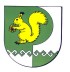 КОМИССИЯПО ПРЕДУПРЕЖДЕНИЮ И ЛИКВИДАЦИИ ЧРЕЗВЫЧАЙНЫХ СИТУАЦИЙ И ОБЕСПЕЧЕНИЮ ПОЖАРНОЙ БЕЗОПАСНОСТИ МО «СЕБЕУСАДСКОЕ СЕЛЬСКОЕ ПОСЕЛЕНИЕ»Глава администрации, председатель КЧС и ОПБ администрации МО "Себеусадское сельское поселение"                                   Ю.И.Букетов   